H12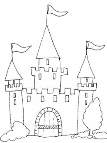 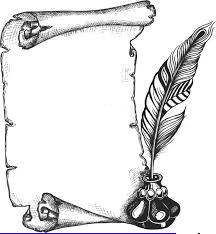 La vie au Moyen Age : le temps des châteauxLeçon 1 : La féodalitéQuelques définitions à retenir :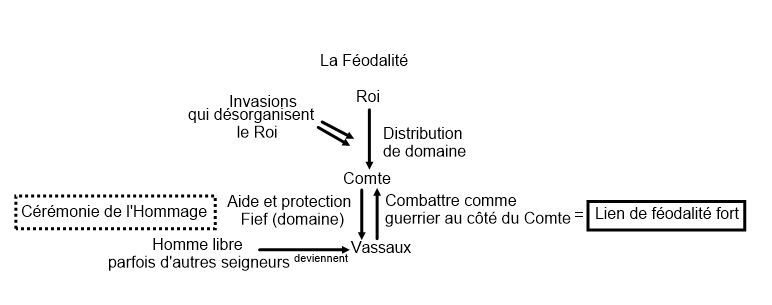 Vassal : un guerrier qui se lie à vie à un seigneur par la cérémonie de l’hommage.Hommage : le vassal prête serment de fidélité à son seigneur qui lui donne en retour un fief.Fief : terre concédée par un seigneur à un vassal en échange de services.Comtes : « compagnons de route » des rois carolingiens, chargés par eux d’administrer les provinces.H12La vie au Moyen Age : le temps des châteauxLeçon 2 : Vie et mœurs des chevaliersOn devient chevalier par l’adoubement, le chevalier combat mais ses occupations favorites sont la chasse et les tournois.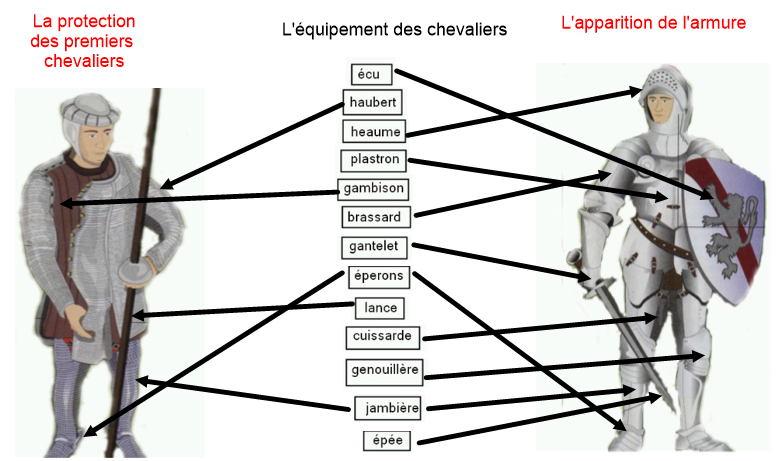 H12La vie au Moyen Age : le temps des châteauxLeçon 3 : L'évolution du château fortJusqu'au Xème siècle le château fort était plus souvent construit en bois en haut d'une butte (motte). L'endroit était entouré par un fossé et une palissade en troncs d'arbres.A partir du XIIème siècle, la pierre remplace le bois en le château se dote d'un pont-levis. 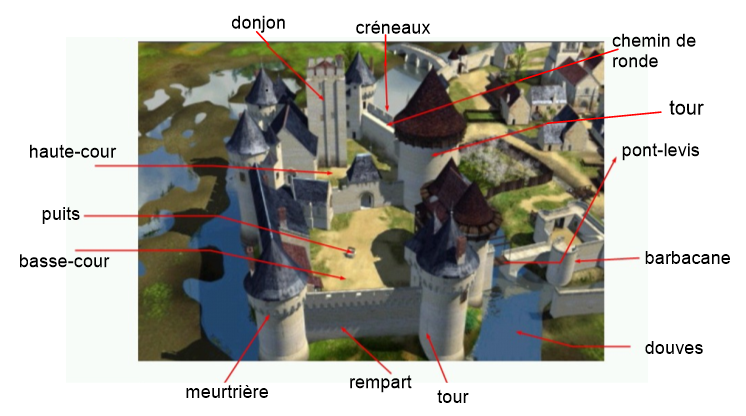 